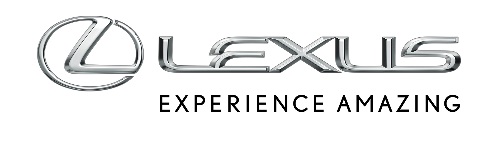 8 MARCA 2024LEXUS Z WYSTAWĄ „TIME” PODCZAS MILAN DESIGN WEEK 2024Lexus od blisko 20 lat uczestnikiem prestiżowego Milan Design WeekWystawa „Time” Lexusa inspirowana jest designem przyszłych modeli oraz rozwojem technologii tworzonej z myślą o człowiekuPokazane będą instalacje „BEYOND THE HORIZON” oraz „8 minutes 20 seconds”Tegoroczny Milan Design Week odbędzie się w dniach 15-21 kwietniaPrzestrzenie Art Point oraz Art Garden na terenie mediolańskiego Super Studio Pìu od 15 do 21 kwietnia staną się globalnym centrum designu. Lexus od niemal 20 lat bierze udział w tym renomowanym wydarzeniu, współpracując z cenionymi artystami i projektantami. Swoje prace dla marki tworzyli tak uznani twórcy jak Philippe Nigro, Sou Fujimoto, Rhizomatiks, Germane Barnes czy Suchi Reddy.Tegoroczna wystawa Lexusa nosi tytuł „Time” i zaprezentowane na niej będą dwa dzieła, dla których inspiracją był prototypowy samochód elektryczny Lexus LF-ZC, czyli zapowiedź kolejnej generacji aut marki z bateryjnym napędem elektrycznym. Prace prezentują też wizję tego, jak w przyszłości doświadczenia będą dostosowywane do każdego użytkownika.Pierwszym eksponatem będzie „BEYOND THE HORIZON”, za który odpowiada Hideki Yoshimoto oraz jego studio designu Tangent. Japończyk był pierwszym triumfatorem Lexus Desing Award, a jego projekty skupiają się na tworzeniu innowacji, które będą użyteczne w życiu codziennym. Przygotowane na wystawę w Mediolanie dzieło odzwierciedla rozwój mobilności przy pomocy nieograniczonych możliwości innowacyjnego oprogramowania. Prezentacji pracy w Art Point będzie towarzył akompaniament muzyki, którą napisał wielokrotnie nagradzany Keiichiro Shibuya.Z kolei w Art Garden zaprezentowana zostanie instalacja „8 minutes 20 seconds” autorstwa Marjan van Aubel, holenderskiej designerki, której projekty łączą technologie ze światłem słonecznym. Obie prace odzwierciedlają najwyższą jakość samochodów Lexusa oraz ich niesamowity i ponadczasowy design, a także prezentują wyzwania związane z rozwojem technologii tworzonej z myślą o człowieku.